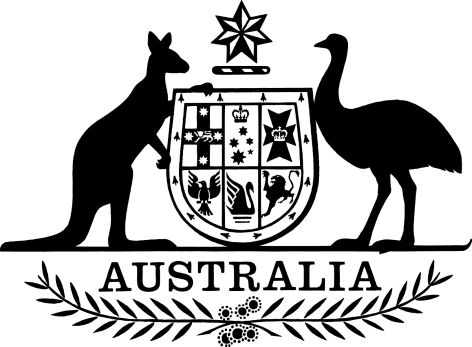 Ministerial Powers (Acting Arrangements in the Treasury Portfolio) (No. 5) Authorisation 2024I, Jim Chalmers, Treasurer, under subsection 34AAB(1) of the Acts Interpretation Act 1901, authorise Katy Gallagher, Minister for Finance, to act on my behalf in the performance of my functions and duties, or the exercise of my powers, that I may perform or exercise under an Act or a provision of an Act.This instrument commences on 31 July 2024 and ends on 2 August 2024.Dated 		29 July 2024Dr Jim ChalmersTreasurer